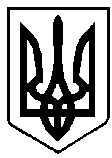 ВАРАСЬКА МІСЬКА РАДАВИКОНАВЧИЙ КОМІТЕТВАРАСЬКОЇ МІСЬКОЇ РАДИ                   Р І Ш Е Н Н Я                            13 грудня 2022  року	                                           	№479-ПРВ-22-5100Про виділення коштів з резервного фонду бюджету Вараської міської територіальної громадиУ зв’язку з воєнним станом в Україні введеним із 24 лютого 2022 року відповідно до Указу Президента України від 24 лютого 2022 року №64/2022 «Про введення воєнного стану в Україні» із змінами, Закону України «Про затвердження Указу Президента України «Про введення воєнного стану в Україні» від 24 лютого 2022 року №2102-IX, керуючись Тимчасовим порядком виділення та використання коштів з резервного фонду бюджету в умовах воєнного стану, затвердженим постановою Кабінету Міністрів України від 01 березня 2022 року №175, відповідно до статті 24 Бюджетного кодексу України, керуючись статтею 40, частиною 6 статті 59 Закону України «Про місцеве самоврядування в Україні», виконавчий комітет Вараської міської радиВ И Р І Ш И В:Виділити кошти з резервного фонду бюджету Вараської міської  територіальної громади (КПКВК МБ 3718710 «Резервний фонд місцевого бюджету» КЕКВ 9000 «Нерозподілені видатки») департаменту культури, туризму, молоді та спорту виконавчого комітету Вараської міської ради на безповоротній основі в сумі 420 881,00 гривень по КПКВК МБ 1018775 «Інші заходи за рахунок коштів резервного фонду місцевого бюджету» за такими напрямками використання:придбання предметів та обладнання для забезпечення роботи закладів департаменту культури, туризму, молоді та спорту виконавчого комітету Вараської міської ради – 221 884,00 гривень КЕКВ 2210 «Предмети, матеріали, обладнання та інвентар» (загальний фонд);1.2. придбання комп’ютерної техніки та книг для забезпечення роботи закладів департаменту культури, туризму, молоді та спорту виконавчого комітету Вараської міської ради – 198 997,00 гривень КЕКВ 3110 «Придбання обладнання і предметів довгострокового користування» (спеціальний фонд).Визначити головним розпорядником коштів, в межах направлених призначень, департамент культури, туризму, молоді та спорту виконавчого  комітету Вараської міської ради, якому забезпечити цільове використання коштів резервного фонду на суму 420 881,00 гривень. Централізованій бухгалтерії департаменту культури, туризму, молоді та спорту виконавчого комітету Вараської міської ради підготувати необхідні документи та розрахунки для внесення змін до кошторису та плану  асигнувань на 2022 рік на суму 420 881,00 гривень.Фінансовому управлінню виконавчого комітету Вараської міської ради внести зміни до розпису бюджету Вараської міської територіальної громади на 2022 рік та врахувати зазначені зміни при проведенні фінансування департаменту культури, туризму, молоді та спорту виконавчого комітету Вараської міської ради.Контроль за виконанням рішення покласти на міського голову.Міський голова						                Олександр МЕНЗУЛ